فلسفة الوكالة والشراكة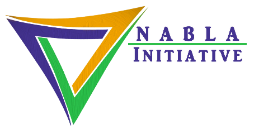 سيتم دعوة مجلس الإدارة الكنيسة/الخدمة  والمسؤولون الذين يؤمنون بإنجيل يسوع المسيح ويعملون على النهوض بمهمة وغرض الكنيسة/الخدمة  للمشاركة في عمل الله في  الكنيسة/الخدمة  بإتباع معايير الشراكة و الوكاله هذة1 :الله، خالق كل الأشياء وداعمها، والذي "الذي يعمل بداخلنا لإنجاز أكثر بكثير مما يمكننا أن نتطلب أو نفتكر"، هو إله كل غنى والنعمة الوفرة2.الاعتراف بأولوية الإنجيل باعتباره كنزنا الأساسي، فإن المسيحيين مدعوون إلى حياة الوكالة كمديرين لكل ما أوكله الله إليهم 3. موقف المسيحي من ممتلكاته على الأرض مهم بالنسبة لله، وهناك رابط حيوي بين كيفية استخدام المؤمنين للممتلكات الأرضية (كاستثمارات في ملكوت الله) والمكافآت الأبدية التي يحصل عليها المؤمنون 4.يودع الله الممتلكات إلى المسيحيين ويحاسبهم على استخدامها، كأداة لتنمية ملكوت الله الأبدي، واختبارًا لأمانة المؤمن لله، وكعلامة مميزة على أن حياتهم تعكس قيم المسيح5.من نعمة الله الكثيرة ، يعكس سخاء المسيحيين امتنانهم لما قدمه الله ويساعد على النمو في علاقة إيمانية حميمية مع المسيح باعتباره رب حياتهم6.لأن العطاء هو عبادة وعمل طاعة لله لما سدده لنا ،  فيجب أن يقتنع جامعو التبرعات المسيحيون ، بأن الشراكة مع الكنيسة ، لهم دورًا مهمًا في النضج الروحي للمؤمنين 7.يتمثل الدور الأساسي لجامع التبرعات المسيحي في تعزيز وتسهيل إيمان المؤمن بالله وعبادته من خلال فهم الوكالة المتمحورة حول المسيح والذي يرتكز بقوة على الكتاب المقدس8.الإعتراف بأن عمل الروح القدس هو الذي يدفع المسيحيين إلى العطاء (غالبًا من خلال تقنيات جمع التبرعات) ، يجب على جامعي التبرعات و / أو المنظمات ألا يتلاعبوا أو ينتهكوا ثقتهم المقدسة مع شركاء الخدمة9 .النظرة الأبدية و العالمية المتمحورة حول الله التعاون بدلاً من المنافسة بين المنظمات ، وتضع علاقة المعطي بالله فوق جدول أعمال الخدمة 10 .في ثقافتنا المادية المتمركزة حول الذات ، يجب على القادة المسيحيين الإعتراف بأن هناك قدرًا كبيرًا من التفكير غير الواضح حول الممتلكات ، حتى بين المؤمنين ، وأن منظور الملكوت الأبدي غالبًا ما يبدو مثل هراء أحمق لأولئك الذين يعتمدون على تقنيات النظرة الأرضية للمملكة 11 .عندما يتم تطبيق هذه المبادئ ، التي تعتمد على تغيير الله للقلوب أكثر من الأساليب البشرية ، فإن سخاء المؤمنين المليء بالفرح سيمول بالكامل عمل الله هنا على الأرض 12.متي 6: 19-21 ؛ متي 6: 33(2) تكوين 1 ؛ مزمور 24 : 1 ؛ كولوسي 1: 17 ؛ أفسس 3 :20 ؛ مزمور 50: 10-12 ؛ فيلبي 4: 19 ؛ 2 كورنثس 9: 8 ؛يوحنا 1: 14 ؛ عبرانيين 1: 3(3 ) روم. 1:16 ؛ 1 كو. 9:23 ؛ فيلبي 3: 8-11 ؛ متي 13: 44 ؛ 25 : 14-46 ؛ 1 بطرس 4: 10 ؛ 1 كو. 1:18 ، 23-24 ؛ متي 28 : 18-20 ؛ تكوين 1: 26-30(4 ) متي 6: 24 ؛ 22: 37 ؛ 1 تيم. 6: 6-10 ؛ فيلبي 4: 17 ؛ متي 19: 16-30 ؛ لوقا 14 : 12-14 ؛ 1 كو. 3 ؛ 2 كو. 5:10 ؛ افسس. 2 :10 ؛ 1 تيم. 6: 17-19 ؛ متي 25: 31-46(5) لو. 16: 1-9 , لاويين 19: 9-10 ؛ تثنية. 14: 22-29 ؛ 24: 19-22 ؛ أشعياء 58: 6-7 ؛ غلاطية 2: 10 ؛ 1 كو. 9:14 ؛ 16: 1 ، 2  كو. 8: 14-15 ؛ 9 :12 ؛ يعقوب 2: 15-16 ؛ عب. 13 :15-16 ؛ 1 تيم. 6: 17-19 ؛ ملاخي 3: 10  ؛ متي  6: 24-33 ؛ 25: 14-46 ؛ لوقا 12: 15-34 ؛ افسس 2: 10 ؛ يوحنا 15: 8-10 ، 12-17 ؛ 13: 34-35 , متي 22: 34-40 ؛ 2 كو. 8-9 ؛ غلاطية 6: 10 ؛ كولوسي 3: 17 ؛ 1 تيم. 6: 18(6 ) مرقس 12: 41-44 ؛ لوقا 12: 16-34 ؛ تكوين 14 :20 ؛ عزرا 2: 69 ؛ لوقا 7: 36-50 ؛ 2 كو. 9: 10-12(7) 1 اخبار الايام. 29: 10-14 ؛ رومية 12: 1 ؛ يعقوب 3: 1(8 ) 2 تيم. 3: 16-17 ؛ خروج 34 :32 ؛ خروج 35:21(9 ) يوحنا 15: 4-5 ؛ أشعياء 32: 15-17 ؛ أشعياء 34: 16 ؛ تكوين 6: 63 ؛ 14: 15-21 ؛ 15: 16-17 ، 26 ؛ 16: 13-14 ؛ 1 تسالونيكي. 1: 2-6 ؛ 2:13 ؛ غلاطية 5: 16-25 ؛ رومية 12: 4-8 ؛ 1 بطرس  1: 2، نحميا 1: 4-2 : 8 ؛ أشعياء 55: 8-11 ؛ 2 كو. 9: 5-7 ؛ 1 اخبار الايام  28: 6 ؛ 29: 9 ؛ أمثال. 21: 1 ؛ 2 كو. 3: 5(10) 2 كو. 4: 16-18 ؛ 9: 8-12 ؛ 1 كو. 1: 17-31 ؛ 2: 1-5 ، 2:14 ؛ 3: 1-9 في.  4: 7 ؛ غلاطية 5: 13-25 ؛ مزمور 90: 1-12 11 ؛ خروج 36: 6-7 ؛ متي 6: 10، (11) 1 كو. 1: 17-31 ؛ 2: 1-5 ، 14(12) خروج 36: 6-7 ؛ متي 6: 10 ؛ 2 كو. 9: 8-12